美瑛富士避難小屋携帯トイレブース点検山行のご案内２０１５年に北海道山岳連盟・札幌山岳連盟・北海道勤労者山岳連盟・北海道道央地区勤労者山岳連盟・北海道道北勤労者山岳連盟・日本山岳会北海道支部・北海道山岳ガイド協会・白老山岳会・山のトイレを考える会、により美瑛富士トイレ管理連絡会が設立されました。又、昨年４月、美瑛富士携帯トイレブースの維持管理に関する協定書が北海道地方環境所、美瑛町、美瑛富士トイレ管理連絡会にて締結され、加盟団体にて毎年、テント型トイレブースの点検パトロールを実施してまいりました。昨年、２０１９年９月には念願の固定式携帯トイレブースが新設され、テント型ブースの撤去作業は無くなりましたが、今年もトイレブース維持・点検と清掃のパトロールを、７月から９月までの夏山シーズン中、北海道内の山岳団体が輪番で実施します。今年は、美瑛富士避難小屋までは同一行動としその後、近辺山へ登山、避難小屋泊は自由とする計画を提案したいと思います。多くの皆様に、現状を見て頂けますようご案内致します。【２０２０年度の各団体の活動予定】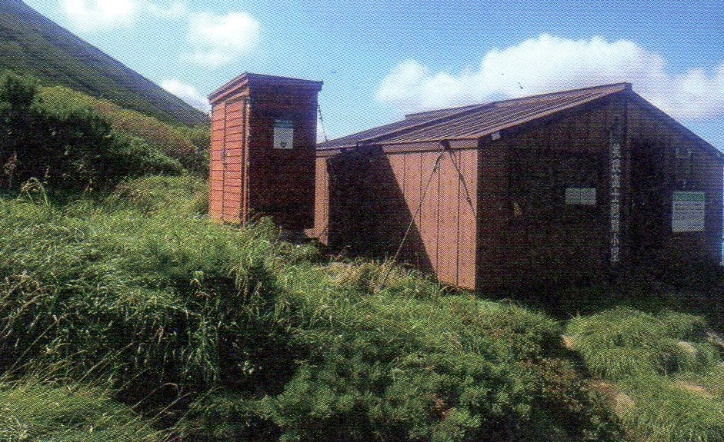 ６月２８日（日）携帯トイレブース供用開始７月１２日（日）札幌山岳連盟７月１９日（日）日本山岳会北海道支部★７月２６日（日）北海道山岳連盟８月　２日（日）道北地区勤労者山岳連盟８月１６日（日）山のトイレを考える会８月３０日（日）道央地区勤労者山岳連盟９月１３日（日）北海道山岳ガイド協会９月２７日（日）大雪山国立公園パークボランテｲア連絡会北海道山岳連盟　自然保護委員会維持・点検パトロールの実施内容と行程７月２６日（日）８：００　美瑛富士涸沢登山口駐車場集合　点検・清掃作業１６：００　下山・解散作業内容　　ブースの破損等の点検、便座の汚損確認、小屋内外清掃残置ゴミの回収、利用カウンター数値確認、回収ボックス確認持物等　 参加者に後日連絡致します。その他　 近辺への山行、小屋泊の方は各自の責任において計画して下さい。〆　　切 　７月１５日(水)までに連絡ください申込・問合先 北海道山岳連盟　自然保護委員会　副委員長　内藤 美佐雄☎＆Fax　0166-92-2790（携帯　090-9086-0680）E-ﾒｰﾙ　piye_naitou＠amail.plala.or.jp令和２年度　北海道山岳連盟　自然保護委員会美瑛富士避難小屋トイレブース点検山行　申込書※登山届に使用します。出来る範囲での記入をお願い致します。※申し込み先北海道山岳連盟　自然保護委員会　副委員長　内藤 美佐雄☎＆Fax　０１６６-９２-２７９０携　帯　 ０９０-９０８６-０６８０E-ﾒｰﾙ　　piye_naitou＠amail.plala.or.jp氏 名性　別男・女生年月日西暦　　　　年　　　月　　　日西暦　　　　年　　　月　　　日年齢血液型住　　所〒〒〒〒〒〒連絡先電 話自宅携帯自宅携帯FAXメールアドレスＰＣ携帯ＰＣ携帯ＰＣ携帯ＰＣ携帯ＰＣ携帯ＰＣ携帯所属山岳会所属山岳会別途山行計画の有無別途山行計画の有無計画の場所計画の場所